Протокол № 12районного конкурса  декоративно-прикладного искусства«Родные мотивы»Дата проведения:  15 февраля Место проведения : СП  «Дом детского творчества»  ГБОУ СОШ №1 «ОЦ» с. Большая Глушица Члены комиссии:Назарова Татьяна Александровна  - ведущий специалист отдела организации образования Южного управления министерства образования и науки Самарской области Орехова Оксана Михайловна – начальник СП «Дом детского творчества ГБОУ СОШ №1 «ОЦ» с. Большая Глушица;Швецова Анна Владимировна – преподаватель ГКУ СО «Большеглушицкий реабилитационный центр для детей и подростков с ограниченными  возможностями.Председатель комиссии: Назарова Татьяна Александровна  - ведущий специалист отдела организации образования Южного управления министерства образования и науки Самарской областиПервая возрастная категория:  6 - 9 летНоминация: « Лучшая авторская работа»Елистратова Дарья – 9 лет, ГБОУ СОШ «ОЦ» п. Южный, рук:  А.Н. Нестерова Григорьева Екатерина – 8 лет, ГБОУ СОШ «ОЦ» п. Южный, рук: З.Г. УсмановаНоминация: «Дебют»Глухов Кирилл - 6 лет, СП «Детский сад «Одуванчик» ГБОУ СОШ №2 «ОЦ» с. Большая Глушица ,  рук: Н. Н. Баранова Ширин Никита  - 6 лет, СП «Детский сад «Одуванчик» ГБОУ СОШ №2 «ОЦ» с. Большая Глушица ,  рук: Е.А. Ширина  - 2 место Ямщикова Ирина - 6 лет, СП «Детский сад «Одуванчик» ГБОУ СОШ №2 «ОЦ» с. Большая Глушица,  рук: Т.Н. ЧиркоМорозов Данил - 6 лет, СП «Детский сад «Одуванчик» ГБОУ СОШ №2 «ОЦ» с. Большая Глушица,  рук: И.В. Морозова – 3 место Попова Валерия – 7 лет, ГБОУ ООШ с. Новопавловка, рук: О.И. Романенко – 3 место  Федина Ева - 8 лет, СП «Дом детского творчества» ГБОУ СОШ №1 «ОЦ» с. Большая Глушица, рук: О.А. Кучеренко – 1 место  Мишечкина Маргарита – 7 лет, СП «Дом детского творчества» ГБОУ СОШ №1 «ОЦ» с. Большая Глушица, рук:  Т.А. Лядова  - 1 местоНоминация: «Традиционный народный промысел»Кулькова Елена – 7 лет,  ГБОУ СОШ «ОЦ» п. Южный, рук:  З.Г. УсмановаКучеренко Жанна – 8 лет, СП «Дом детского творчества» ГБОУ СОШ №1 «ОЦ» с. Большая Глушица, рук: О.А. Кучеренко – 1 местоНоминация: «Лучшая композиция»Разбайкина  Алена - 6 лет, СП «Детский сад «Одуванчик» ГБОУ СОШ №2 «ОЦ» с. Большая Глушица ,  рук:   Н.В. Акимова Кирилина Вероника - 6 лет, СП «Детский сад «Одуванчик» ГБОУ СОШ №2 «ОЦ» с. Большая Глушица ,  рук: Е.В. ШихавцоваМалышева Диана - 6 лет, СП «Детский сад «Одуванчик» ГБОУ СОШ №2 «ОЦ» с. Большая Глушица ,  рук: Е.В. ШихавцоваНоминация: «Мастер»Петрухин Артем - 6 лет, СП «Детский сад «Одуванчик» ГБОУ СОШ №2 «ОЦ» с. Большая Глушица ,  рук: Г.А. Усманова  - 1 место Буланова Дарья - 6 лет, СП «Детский сад «Одуванчик» ГБОУ СОШ №2 «ОЦ» с. Большая Глушица ,  рук: Г.А. Усманова   Маковцев Роман - 6 лет, СП «Детский сад «Одуванчик» ГБОУ СОШ №2 «ОЦ» с. Большая Глушица ,  рук:  Т.М. Некрасова  Левшина Дарья  -  6 лет, СП «Детский сад «Одуванчик» ГБОУ СОШ №2  «ОЦ» с. Большая Глушица ,  рук:  В. А. Поросёнкова Герасимова Арина – 6 лет, СП «Детский сад «Колосок» ГБОУ СОШ №1 «ОЦ» с. Большая Глушица ,  рук:  Е.Е. ГавринаВторая возрастная категория:  10 - 13 летНоминация: «Лучшая композиция» Лукина Валерия – 10 лет, ГБОУ СОШ «ОЦ» п. Южный, рук:  А.Н. Нестерова – 1 местоНоминация: «Мастер»23.Сегдеева Ляйсан – 12 лет, ГБОУ СОШ «ОЦ» п. Южный, рук: Т.В.           Шарыпаева24.Елистратова Полина - 12 лет, ГБОУ СОШ «ОЦ» п. Южный, рук: Т.В.           ШарыпаеваКовалева Юлия – 10 лет, СП «Дом детского творчества» ГБОУ СОШ №1 «ОЦ» с. Большая Глушица, рук: М.Н. Юдина Иванова Ирина – 13 лет, СП «Дом детского творчества» ГБОУ СОШ №1 «ОЦ» с. Большая Глушица, рук: Г.А. УсмановаМурза Екатерина - СП «Дом детского творчества» ГБОУ СОШ №1 «ОЦ» с. Большая Глушица, рук:  Т.А. Лядова Номинация: «Традиционный народный промысел»Мокшина Софья – 13 лет, СП «Дом детского творчества» ГБОУ СОШ №1 «ОЦ» с. Большая Глушица, рук: А.Н. Шабольникова – 1 место 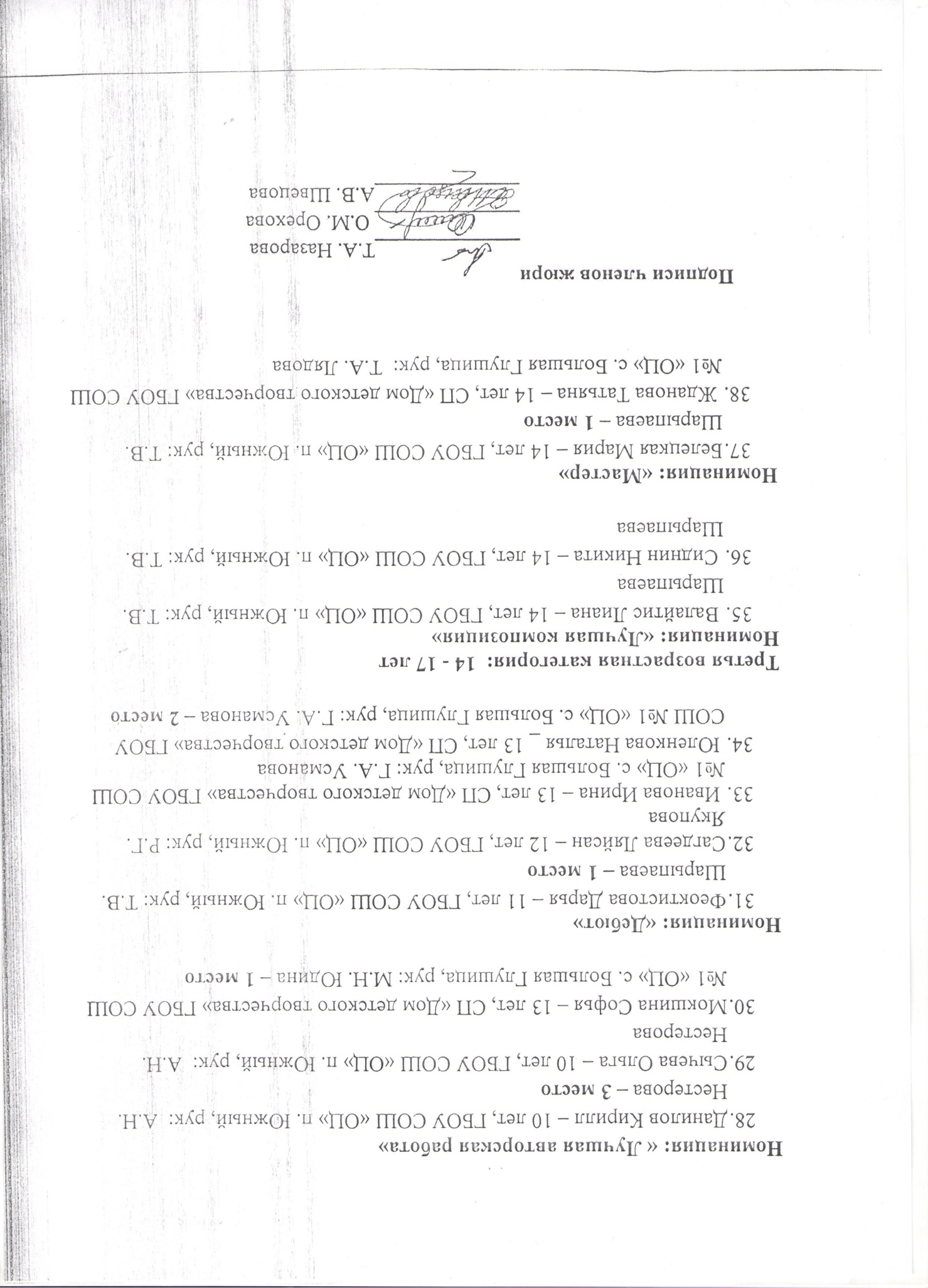 